Construction d’un code commun à partir de la création de duos, trios ou quatuorsConstruction d’un code commun à partir de la création de duos, trios ou quatuorsPorteur à 4 pattesPorteur à genouPorteur deboutPorteur en chaiseDuosTriosQuatuorsEmpilementCompensation de masseVoltigeur en gainagePosition variée ou figure dynamiqueDuosTriosQuatuors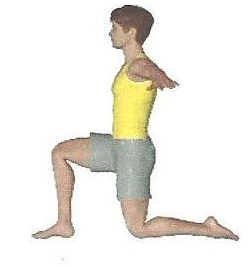 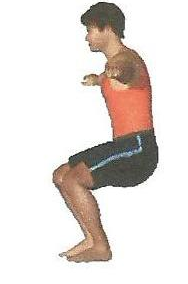 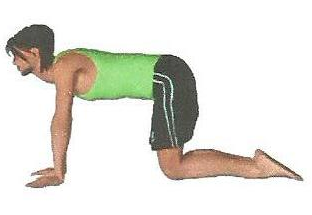 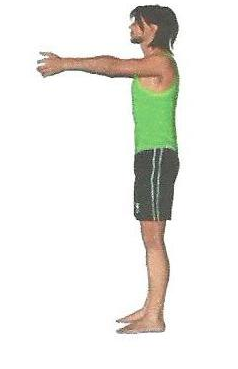 